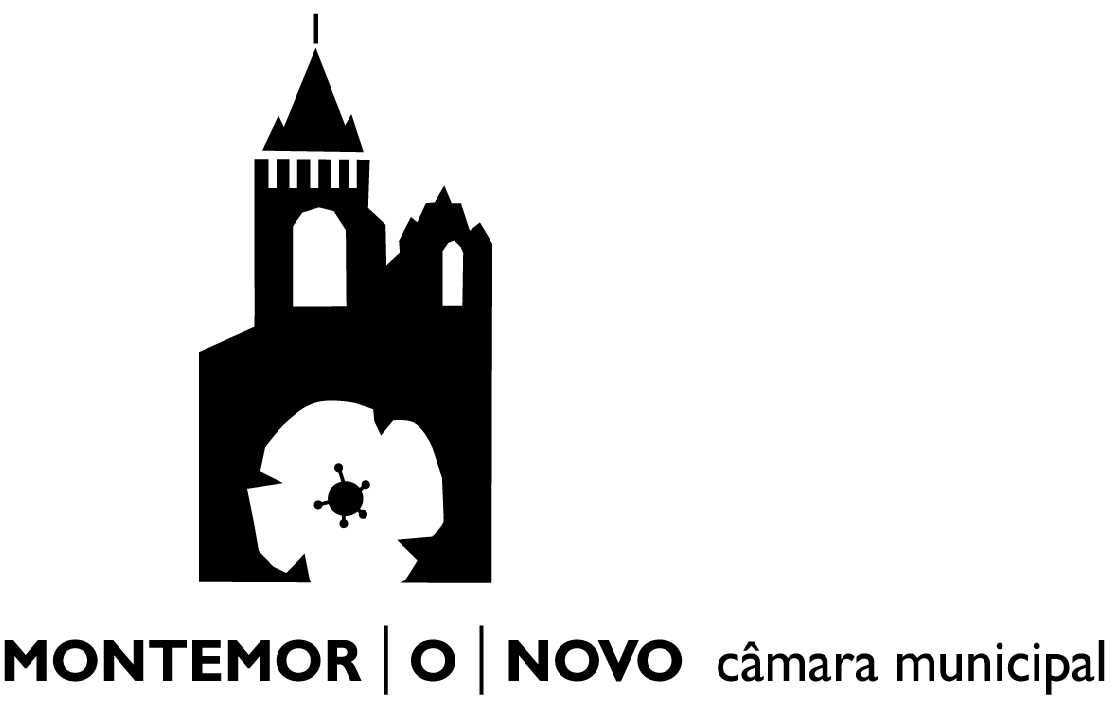 Pedido de Consulta de Processo DAGF/SAAGDAGF/SAAGDAGF/SAAGDAGF/SAAGDAGF/SAAGReg. Nº Proc NºProc NºData:Data: Data: Gestor ProcedimentoFuncionárioFuncionárioGestor ProcedimentoCoord. SAAGCoord. SAAGChefe de DivisãoChefe de DivisãoChefe de DivisãoChefe de DivisãoDESPACHODESPACHODESPACHODESPACHODESPACHODECISÃODECISÃOData:Data:Data:PresidentePresidentePresidenteExmo. Senhor Presidente da Câmara Municipal de Montemor-o-Novo Identificação do Requerente (Preencher com letra maiúscula) Identificação do Requerente (Preencher com letra maiúscula) Identificação do Requerente (Preencher com letra maiúscula) Identificação do Requerente (Preencher com letra maiúscula) Identificação do Requerente (Preencher com letra maiúscula) Identificação do Requerente (Preencher com letra maiúscula) Identificação do Requerente (Preencher com letra maiúscula) Identificação do Requerente (Preencher com letra maiúscula) Identificação do Requerente (Preencher com letra maiúscula) Identificação do Requerente (Preencher com letra maiúscula) Identificação do Requerente (Preencher com letra maiúscula) Identificação do Requerente (Preencher com letra maiúscula) Identificação do Requerente (Preencher com letra maiúscula) Identificação do Requerente (Preencher com letra maiúscula) Identificação do Requerente (Preencher com letra maiúscula) Identificação do Requerente (Preencher com letra maiúscula) Nome:Morada/Sede:N.º     ,	      (andar)     ,	      (andar)     ,	      (andar)     ,	      (andar)     ,	      (andar)Freguesia:Código PostalCódigo PostalCódigo PostalCódigo PostalCódigo Postal      -          -    Concelho:Telefone:Telemóvel:Fax:Fax:Fax:N.º de Identificação FiscalN.º de Identificação Fiscal Bilhete de Identidade	          Cartão de Cidadão n.º Bilhete de Identidade	          Cartão de Cidadão n.º Bilhete de Identidade	          Cartão de Cidadão n.º Bilhete de Identidade	          Cartão de Cidadão n.º Bilhete de Identidade	          Cartão de Cidadão n.º Bilhete de Identidade	          Cartão de Cidadão n.º Bilhete de Identidade	          Cartão de Cidadão n.º Bilhete de Identidade	          Cartão de Cidadão n.º Bilhete de Identidade	          Cartão de Cidadão n.ºE-mail:Na qualidade de 1 (Assinale com X a qualidade em que faz o pedido)Na qualidade de 1 (Assinale com X a qualidade em que faz o pedido)Na qualidade de 1 (Assinale com X a qualidade em que faz o pedido)Na qualidade de 1 (Assinale com X a qualidade em que faz o pedido)Na qualidade de 1 (Assinale com X a qualidade em que faz o pedido)Na qualidade de 1 (Assinale com X a qualidade em que faz o pedido) Proprietário Usufrutuário Locatário Locatário Superficiário Mandatário Titular do direito de uso e habitação Titular do direito de uso e habitação OutroRequer a V. Ex.ª, conforme estipulado no n.ºs 3.º e 4.º do art.º 110.º do Decreto-Lei n.º 555/99, de 16 de Dezembro, na redacção actual, e na qualidade de interessado, que comprova através dos documentos probatórios em anexo, autorização para consulta do processo abaixo mencionado: Requer a V. Ex.ª, conforme estipulado no n.ºs 3.º e 4.º do art.º 110.º do Decreto-Lei n.º 555/99, de 16 de Dezembro, na redacção actual, e na qualidade de interessado, que comprova através dos documentos probatórios em anexo, autorização para consulta do processo abaixo mencionado: Requer a V. Ex.ª, conforme estipulado no n.ºs 3.º e 4.º do art.º 110.º do Decreto-Lei n.º 555/99, de 16 de Dezembro, na redacção actual, e na qualidade de interessado, que comprova através dos documentos probatórios em anexo, autorização para consulta do processo abaixo mencionado: Requer a V. Ex.ª, conforme estipulado no n.ºs 3.º e 4.º do art.º 110.º do Decreto-Lei n.º 555/99, de 16 de Dezembro, na redacção actual, e na qualidade de interessado, que comprova através dos documentos probatórios em anexo, autorização para consulta do processo abaixo mencionado: Requer a V. Ex.ª, conforme estipulado no n.ºs 3.º e 4.º do art.º 110.º do Decreto-Lei n.º 555/99, de 16 de Dezembro, na redacção actual, e na qualidade de interessado, que comprova através dos documentos probatórios em anexo, autorização para consulta do processo abaixo mencionado: Requer a V. Ex.ª, conforme estipulado no n.ºs 3.º e 4.º do art.º 110.º do Decreto-Lei n.º 555/99, de 16 de Dezembro, na redacção actual, e na qualidade de interessado, que comprova através dos documentos probatórios em anexo, autorização para consulta do processo abaixo mencionado: Processo em nome deLocal da edificação:Processo n.º      /            /      Requerimento n.º      /            /      Processo de loteamento n.ºProcesso de loteamento n.º      /      Alvará de Loteamento n.ºAlvará de Loteamento n.º      /      Informação Prévia n.º      Informação Prévia n.º      Informação Prévia n.º      Informação Prévia n.º      Informação Prévia n.º      Informação Prévia n.º      O presente pedido destina-se a:O presente pedido destina-se a:O presente pedido destina-se a:O presente pedido destina-se a:O presente pedido destina-se a:O presente pedido destina-se a:Nota: A consulta de processos em curso por pessoa não directamente interessada no processo, implica a formalização do requerimento com a anexação ao mesmo dos documentos probatórios do interesse na consulta do processo. Espaço reservado aos serviços: Marcação para dia       Às 0,00 horasAvisado por via telefónica em       Às 0,00 horasCompareceu	Não compareceuMontemor-o-Novo,   de  de 20  Pede deferimento, Bilhete de Identidade  Cartão de Cidadão   N.º      Conferi os dados do Bilhete de Identidade/Cartão de Cidadão.O Funcionário:                                   , em      